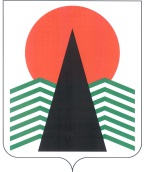 ГЛАВА  НЕФТЕЮГАНСКОГО  РАЙОНАпостановлениег.НефтеюганскО мониторинге состояния и эффективности реализации мер по противодействию коррупции (антикоррупционном мониторинге) в муниципальном образовании Нефтеюганский районВ целях реализации Федерального закона от 25.12.2008 № 273-ФЗ 
«О противодействии коррупции», Закона Ханты-Мансийского автономного округа – Югры от 25.09.2008 № 86-оз «О мерах по противодействию коррупции в Ханты-Мансийском автономном округе – Югре», в целях выработки мер 
по совершенствованию муниципального управления в сфере профилактики и борьбы с коррупцией, постоянного наблюдения за состоянием и эффективностью реализации мер по противодействию коррупции в Нефтеюганском районе, п о с т а н о в л я ю:1. Утвердить порядок осуществления мониторинга состояния и эффективности реализации мер по противодействию коррупции (антикоррупционный мониторинг) 
в муниципальном образовании Нефтеюганский район (приложение).2. Признать утратившими силу постановления Главы Нефтеюганского района:от 05.11.2014 № 149-п «О мониторинге состояния и эффективности противодействия коррупции (антикоррупционном мониторинге) в Нефтеюганском районе»;от 05.10.2015 № 90-п-нпа «О внесении изменений в постановление Главы Нефтеюганского района от 05.11.2014 № 149-п»;от 09.09.2016 № 77-п-нпа «О внесении изменений в постановление Главы Нефтеюганского района от 05.11.2014 № 149-п «О мониторинге состояния 
и эффективности противодействия коррупции (антикоррупционном мониторинге) 
в Нефтеюганском районе»;от 27.02.2017 № 9-пг-нпа «О внесении изменений в постановление Главы Нефтеюганского района от 05.11.2014 № 149-п»;от 05.02.2018 № 10-пг-нпа «О внесении изменений в постановление Главы Нефтеюганского района от 05.11.2014 № 149-п «О мониторинге состояния 
и эффективности противодействия коррупции (антикоррупционном мониторинге) 
в Нефтеюганском районе»;от 12.04.2019 № 50-пг-нпа «О внесении изменений в постановление Главы Нефтеюганского района от 05.11.2014 № 149-п «О мониторинге состояния 
и эффективности противодействия коррупции (антикоррупционном мониторинге) 
в Нефтеюганском районе»;от 09.08.2019 № 98-пг-нпа «О внесении изменений в постановление Главы Нефтеюганского района от 05.11.2014 № 149-п «О мониторинге состояния 
и эффективности противодействия коррупции (антикоррупционном мониторинге) 
в Нефтеюганском районе».3. Настоящее постановление подлежит официальному опубликованию 
в газете «Югорское обозрение» и размещению на официальном сайте органов местного самоуправления Нефтеюганского района. 4. Настоящее постановление вступает в силу после официального опубликования в газете «Югорское обозрение».5. Контроль за выполнением настоящего постановления возложить на первого заместителя главы Нефтеюганского района Кудашкина С.А. Глава района 							Г.В.ЛапковскаяПриложение к постановлению Главы Нефтеюганского районаот 31.03.2020 № 33-пг-нпаПорядок осуществления мониторинга состояния и эффективности реализации мер по противодействию коррупции (антикоррупционный мониторинг) в муниципальном образовании Нефтеюганский район(далее – Порядок)Настоящий Порядок определяет цели, задачи и порядок осуществления мониторинга состояния и эффективности реализации мер по противодействию коррупции (далее – антикоррупционный мониторинг) в муниципальном образовании Нефтеюганский район.Антикоррупционный мониторинг – деятельность по диагностике коррупции, анализу эффективности мероприятий антикоррупционной политики и выработке предложений по ее корректировке. Антикоррупционный мониторинг представляет собой непрерывно осуществляемую в органах местного самоуправления Нефтеюганского района деятельность, организуемую и координируемую Главой Нефтеюганского района 
и направленную на достижение следующих целей:неукоснительное соблюдение всеми структурными подразделениями, должностными лицами и иными работниками органов местного самоуправления Нефтеюганского района положений нормативных правовых актов Российской Федерации и муниципальных правовых актов, регулирующих вопросы осуществления антикоррупционной деятельности;своевременное выявление и прогнозирование развития негативных процессов, влияющих на уровень коррупции в органах местного самоуправления Нефтеюганского района;достижение положительных результатов от практического осуществления запланированных к реализации мер по противодействию коррупции, определенных нормативными правовыми актами Российской Федерации и муниципальными правовыми актами;совершенствование существующей в органах местного самоуправления Нефтеюганского района системы противодействия коррупции.2. Основные задачи антикоррупционного мониторинга в муниципальном образовании Нефтеюганский район:комплексное наблюдение за изменением состояния и уровня коррупции 
в Нефтеюганском районе;оценка эффективности проводимых на территории Нефтеюганского района мероприятий по противодействию коррупции;непрерывное наблюдение за осуществлением органами местного самоуправления Нефтеюганского района деятельности, связанной с коррупционными рисками; повышение результативности проводимых в органах местного самоуправления Нефтеюганского района антикоррупционных мероприятий;информирование о состоянии и эффективности противодействия коррупции 
в Нефтеюганском районе.3. Антикоррупционный мониторинг осуществляется в органах местного самоуправления Нефтеюганского района по следующим основным направлениям:обобщение результатов антикоррупционной экспертизы нормативных правовых актов Нефтеюганского района и проектов нормативных правовых актов Нефтеюганского района;осуществление антикоррупционного контроля за соблюдением муниципальными служащими Нефтеюганского района установленных ограничений 
и запретов;изучение и анализ статистической отчетности о выявленных на территории Нефтеюганского района коррупционных правонарушениях;проведение анализа поступивших в органы местного самоуправления Нефтеюганского района жалоб и обращений граждан и организаций о фактах совершения коррупционных правонарушений, в том числе при предоставлении муниципальных услуг и осуществлении муниципального контроля (далее – обращения по фактам коррупции);проведение анализа публикаций о состоянии коррупции на территории Нефтеюганского района в средствах массовой информации;изучение общественного мнения о состоянии коррупции в Нефтеюганском районе;изучение результатов взаимодействия органов местного самоуправления Нефтеюганского района с представителями общественности.Антикоррупционный мониторинг как система включает в себя следующие основные показатели:а) об эффективности нормативного правового обеспечения деятельности органов местного самоуправления Нефтеюганского района и эффективности проведения антикоррупционной экспертизы нормативных правовых актов 
и их проектов, а также независимой антикоррупционной экспертизы нормативных правовых актов и их проектов (далее – антикоррупционная экспертиза);б) об эффективности организации и функционирования должностных лиц, ответственных за работу по профилактике коррупционных и иных правонарушений;в) о соблюдения муниципальными служащими органов местного самоуправления Нефтеюганского района установленных ограничений и запретов;г) об эффективности деятельности комиссии по соблюдению требований 
к служебному поведению муниципальных служащих и урегулированию конфликта интересов в органах местного самоуправления Нефтеюганского района (далее – комиссия по соблюдению требований к служебному поведению);д) об эффективности выполнения требований по размещению на официальном сайте органов местного самоуправления Нефтеюганского района информации 
по вопросам противодействия коррупции;е) об эффективности работы с обращениями по фактам коррупции; ж) об эффективности деятельности по переподготовке и повышению квалификации муниципальных служащих, в должностные обязанности которых входит участие в противодействии коррупции;з) изучение общественного мнения о состоянии коррупции в Нефтеюганском районе;и) об эффективности взаимодействия с представителями общественности.Информация по показателям антикоррупционного мониторинга, предусмотренным пунктом 4 настоящего Порядка, предоставляется секретарю межведомственного Совета при Главе Нефтеюганского района по противодействию коррупции:по подпункту «а» – юридическим комитетом администрации Нефтеюганского района; по подпунктам «б», «в» и «ж» – должностными лицами кадровых служб администрации Нефтеюганского района и ее структурных подразделений, ответственными за работу по профилактике коррупционных и иных правонарушений;по подпункту «г» – управлением муниципальной службы, кадров и наград администрации Нефтеюганского района;по подпункту «д» – Муниципальным казенным учреждением «Управление 
по делам администрации Нефтеюганского района» (далее – МКУ «УД АНР»);по подпункту «е» – управлением по вопросам местного самоуправления 
и обращениям граждан администрации Нефтеюганского района; управлением информационных технологий и административного реформирования администрации Нефтеюганского района; отделом муниципального контроля администрации Нефтеюганского района;по подпункту «з» – управлением по связям с общественностью администрации Нефтеюганского района;по подпункту «и» – структурными подразделениями администрации Нефтеюганского района, обеспечивающие взаимодействие с общественными советами.Изучение общественного мнения о состоянии коррупции в Нефтеюганском районе проводится в соответствии с Положением о проведении опроса граждан, утверждаемым нормативным правовым актом, принимаемым Думой Нефтеюганского района. Информация по показателю, предусмотренному подпунктом «з» пункта 4 настоящего Порядка, предоставляется ежегодно, до 15 февраля года, следующего 
за отчетным.Информация по показателям антикоррупционного мониторинга предоставляется ежеквартально, не позднее 5 числа месяца, следующего за отчетным кварталом, накопительным итогом в сравнении с показателями аналогичного периода предыдущего года (АППГ). Информация по показателям антикоррупционного мониторинга предоставляется на бумажном и электронных носителях в табличном виде согласно приложению к настоящему Порядку. Показатели антикоррупционного мониторинга могут пересекаться между собой, но не должны противоречить друг другу.При внесении информации не допускается ввод в графы таблицы нецифровых обозначений (дефисов, тире, иной текстовой информации), если это 
не предусмотрено наименованием графы (например, наименование органа, структурного подразделения, представляющего информацию). При необходимости пояснения введенного значения, текст комментария размещается ниже таблицы 
с указанием графы, к которой он относится.Не допускается внесение изменений в нумерацию, порядок следования 
и наименование отчетных позиций.Сводная информация по показателям антикоррупционного мониторинга 
с аналитической справкой представляется для рассмотрения на заседании межведомственным Советом при Главе Нефтеюганского района по противодействию коррупции.Приложение к Порядку осуществления мониторинга состояния 
и эффективности реализации мер по противодействию коррупции (антикоррупционный мониторинг)31.03.2020№ 33-пг-нпа№ 33-пг-нпаСведения 
о ходе реализации мер по противодействию коррупции в органах местного самоуправления Нефтеюганского районаза ___________________(указывается период, год)